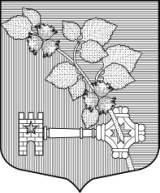    АДМИНИСТРАЦИЯВиллозского городского поселенияЛомоносовского районаПОСТАНОВЛЕНИЕ № 530 01 ноября 2018 года                                                                                            гп. Виллози«О передаче многоквартирных домов во временное управление» В соответствии с Федеральным законом от 06.12.2003 № 131-ФЗ «Об общих принципах организации местного самоуправления в Российской Федерации», положениями Жилищного кодекса Российской Федерации, рассмотрев заявление Муниципального унитарного предприятия «Управление жилищно-коммунальным хозяйством муниципального образования Виллозское сельское поселение» о прекращении управления многоквартирными домами в Виллозском городском поселении, в целях обеспечения проведения открытого конкурса по отбору управляющих организаций для многоквартирных домов,  а также для непрерывного  оказания жилищно-коммунальных услуг, обеспечения благоприятных и безопасных условий проживания граждан, надлежащего содержания общего имущества в многоквартирном доме, руководствуясь Положением об администрацииПОСТАНОВЛЯЮ:Назначить временной управляющей организацией Муниципальное унитарное предприятие «Управление жилищно-коммунальным хозяйством муниципального образования Виллозское сельское поселение» для осуществления обслуживания (выполнения работ) по содержанию и ремонту общего имущества в многоквартирных домах, указанных в Приложении к настоящему постановлению, на период подготовки и проведения конкурса по отбору управляющих организаций для управления многоквартирными домами с 01.11.2018 года и до момента заключения договора управления многоквартирными домами по результатам конкурса.Специалистам администрации осуществить подготовку по проведению открытого конкурса по отбору управляющих организаций для управления многоквартирными домами, адреса которых указаны в Приложении к настоящему Постановлению, в срок до 11.12.2018 года.Муниципальному унитарному предприятию «Управление жилищно-коммунальным хозяйством муниципального образования Виллозское сельское поселение» применять ранее действовавший размер платы за содержание и ремонт общего имущества многоквартирных домов, на период действия временного управления.Настоящее Постановление вступает в силу с момента его опубликования на официальном сайте муниципального образования Виллозское городское поселение по электронному адресу: www.villozi-adm.ru.Контроль за исполнением настоящего Постановления оставляю за собой.         Врио главы администрации Виллозского городского поселения 		   	                  Н.В. ПочепцовПриложениек постановлению администрации Виллозского городского поселения от 01.11.2018 № 530Перечень многоквартирных домов,переходящих на временное управление к Муниципальному унитарному предприятию «Управление жилищно-коммунальным хозяйством муниципального образования Виллозское сельское поселение» с 01.11.2018 года№ п/пАдрес многоквартирного домаАдрес многоквартирного дома1Деревня Малое Карлино  многоквартирные дома № № 4, 6, 7, 8, 9, 10, 11, 12, 14, 17, 17а, 18, 19а, 20, 21, 232Городской поселок Виллози  многоквартирные дома № № 5, 6, 7, 8, 9, 10, 12, 13, 14, 15, 16